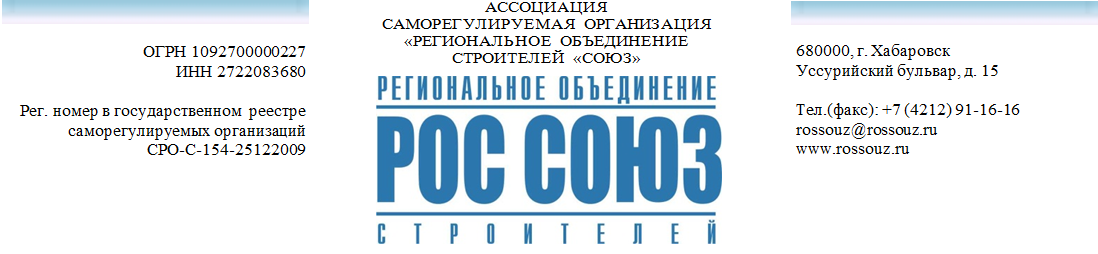 УТВЕРЖДЕНрешением Общего собрания членов АСРО «РОС «СОЮЗ»протокол № 35 от 7 апреля 2022 г.Президент АСРО «РОС «СОЮЗ»________________________С.В. Дианова«7» апреля 2022 годаОТЧЕТЕДИНОЛИЧНОГО ИСПОЛНИТЕЛЬНОГО ОРГАНА (ПРЕЗИДЕНТА) АСРО «РОС «СОЮЗ» за 2021 годг. ХабаровскОбщие сведения о деятельности АСРО «РОС «СОЮЗ»Деятельность АСРО «РОС «СОЮЗ» в 2021 году осуществлялась в соответствии с целями и задачами, установленными действующим законодательством, Уставом АСРО «РОС «СОЮЗ» и Приоритетными направлениями деятельности АСРО «РОС «СОЮЗ» на 2021 – 2022 гг., утвержденными решением Общего собрания членов АСРО «РОС «СОЮЗ» 21.10.2020 года.Работа  АСРО «РОС «СОЮЗ» по реализации своих основных функций велась по следующим направлениям:1. Ведение реестра членов АСРО «РОС «СОЮЗ»;2.  Прием и рассмотрение документов кандидатов в члены АСРО «РОС «СОЮЗ» (для вступления) и членов АСРО «РОС «СОЮЗ»;3. Прием и рассмотрение заявлений членов АСРО «РОС «СОЮЗ» о внесении изменений в реестр членов АСРО «РОС «СОЮЗ»;4. Осуществление функции оператора Национального реестра специалистов в области строительства;5. Проведение проверок в отношении своих членов;6. Применение мер дисциплинарного воздействия в отношении членов;7. Осуществление анализа деятельности членов АСРО «РОС «СОЮЗ»;8. Рассмотрение запросов, писем, жалоб и обращений, поступивших в Ассоциацию;9. Работа по правовой экспертизе договоров страхования гражданской ответственности членов Ассоциации;10. Разработка и актуализация документов АСРО «РОС «СОЮЗ»;11. Обеспечение информационной открытости АСРО «РОС «СОЮЗ»;12. Работа по обеспечению деятельности и документооборота органов управления и специализированных органов АСРО «РОС «СОЮЗ»;13. Работа по взысканию задолженности по членским взносам;14. Бухгалтерская отчетность и аудит15. Выплаты из компенсационных фондов Ассоциации16. Выдача займов членам Ассоциации17. Мероприятия, проведенные АСРО «РОС «СОЮЗ»18. Общественная деятельность президента Ассоциации и иные направления работы.Раздел 1. Ведение реестра членов АСРО «РОС СОЮЗ» По состоянию на 01.01.2021 года членами АСРО «РОС «СОЮЗ» являлись 243 организации.За отчетный период в состав членов АСРО «РОС «СОЮЗ»:-  вступило организаций - 36, - прекращено членство организаций - 24.По состоянию на 31.12.2021 года количество членов АСРО «РОС «СОЮЗ» составило 255.По состоянию на 31.12.2021 количественный состав членов АСРО «РОС «СОЮЗ» по регионам:Хабаровский край – 230,ЕАО – 20,Магаданская область – 5.Основания прекращения членства в 2021 году:- 17 организаций - добровольный выход из состава членов, -  7 организаций исключены из состава АСРО «РОС «СОЮЗ» по решению Совета АСРО «РОС «СОЮЗ» за нарушения законодательства и внутренних документов Ассоциации (4), в связи с изменением региона места нахождения (2), ликвидацией (1).Динамика вступления в члены и прекращения членства в 2021 годуВ 2021 году по запросам организаций – членов, администрацией АСРО «РОС «СОЮЗ» выдано 800 выписок из реестра членов.Раздел 2. Прием и рассмотрение документов кандидатов в члены АСРО «РОС «СОЮЗ» (для вступления) и членов АСРО «РОС «СОЮЗ»Прием в члены АСРО «РОС «СОЮЗ»     В 2021 году администрацией АСРО «РОС «СОЮЗ», рассмотрены документы и проведены членами Контрольной комиссии проверки 37 организаций – кандидатов в члены, из них:- 36 организаций получили членство в АСРО «РОС «СОЮЗ»,- в отношении 1 кандидата принято решение об отказе в приеме.Первичные проверки при приеме в члены АСРО «РОС «СОЮЗ» производились в документарной форме. Раздел 3. Прием и рассмотрение заявлений членов АСРО «РОС «СОЮЗ» о внесении изменений в реестр членов АСРО «РОС «СОЮЗ»В 2021 году  Администрацией Ассоциации  было рассмотрено 25 заявлений на внесение изменений в реестр членов:- удовлетворено 12 заявлений в части увеличения уровня ответственности,- удовлетворено 11 заявлений на внесение изменений в части включения (исключения) права осуществлять строительство особо опасных, технически сложных и уникальных объектов,- в отношении 2 заявлений приняты решения об отказе во внесении изменений в связи с отсутствием доплаты взноса в компенсационный фонд обеспечения договорных обязательств.Внесены изменения в части повышения уровня ответственности в отношении 1 организации, осуществившего доплату взноса в компенсационный фонд обеспечения договорных обязательств, в связи с превышением совокупного размера обязательств, по требованию АСРО «РОС «СОЮЗ».Всего внесено изменений в реестр по указанным основаниям – 24.Динамика внесения изменений в реестр членов в 2021 годуСостав членов АСРО «РОС «СОЮЗ» по уровням ответственности по возмещению вреда следующий:Состав членов АСРО «РОС «СОЮЗ» по уровням ответственности по договорным обязательствам следующий:По состоянию на 01.01.2022 размеры компенсационных фондов:- компенсационный фонд возмещения вреда АСРО «РОС «СОЮЗ» 160 566 631, 14 рублей. рублей;- компенсационный фонд обеспечения договорных обязательств АСРО «РОС «СОЮЗ» -                397 594 975, 89 рублей.Раздел 4. Осуществление функции оператора Национального реестра специалистов в области строительстваВ рамках выполнения функций оператора Национального реестра специалистов НОСТРОЙ (НРС) АСРО «РОС «СОЮЗ» осуществляет прием, экспертизу и направление в НОСТРОЙ пакетов документов лиц, претендующих на включение сведений о них в НРС.Количество рассмотренных документов лиц, претендующих на внесение в НРС, в 2021 году – 82.Раздел 5. Проведение проверок в отношении членов АссоциацииОбщее количество проверок в отношении членов  АСРО «РОС «СОЮЗ» за 2021 год составило 509, из них:
- 97 плановых проверок - 446 внеплановых проверок, в том числе:- 60 – ВПП, ВПИ внеплановых проверок при приеме в члены, внесении изменений в реестр членов,- 100 – ВПУ внеплановых проверок по устранению нарушений,- 40 – ВП(НРС) внеплановая проверка по результатам мониторинга в части наличия в организации специалистов по организации строительства,- 226 – ВП(УВ) внеплановая проверка соответствия фактического совокупного размера обязательств по договорам подряда, заключенным с использованием конкурентных способов, на основании полученного уведомления о фактическом совокупном размере обязательств,- 1 – ВП(ОДО) внеплановых проверок по результатам мониторинга на предмет соответствия фактического совокупного размера обязательств по договорам подряда,- 1 - ВП(СУ) – внеплановая проверка на предмет исполнения стандартов и правил, условий членства в Ассоциации;- 2 - ВПУ(СУ) – внеплановая проверка по устранению нарушений на предмет исполнения стандартов и правил, условий членства в Ассоциации.Динамика выполнения контрольных функцийВыполнение плана проверок АСРО «РОС «СОЮЗ» за 2021 годВ ходе контрольных мероприятий выявлено превышение фактического совокупного размера обязательств у 3 организаций-членов Ассоциации. В адрес указанных организаций  направлены предупреждения о превышении уровня ответственности и требование о доплате взносов в компенсационный фонд обеспечения договорных обязательств.Одно из указанных решений отменено, в связи с тем, что организацией представлены документы, подтверждающие выполнение работ и отсутствие превышения фактического совокупного размера обязательств.Двумя организациями требование о доплате взноса в компенсационный фонд обеспечения договорных обязательств не исполнено, в связи с чем, право указанных организаций осуществлять строительство, реконструкцию, капитальный ремонт, снос объектов капитального строительства приостановлено.Раздел 6. Применение мер дисциплинарного воздействия в отношении членовЗа 2021 году  к организациям-членам АСРО «РОС «СОЮЗ» применены следующие меры дисциплинарного воздействия:Всего вынесено мер дисциплинарного воздействия – 270 Предписание – 80 Предупреждение - 104 Приостановление права  – 82Исключение из членов АСРО «РОС «СОЮЗ» - 4Количество организаций, в отношении которых применены меры дисциплинарного воздействия – 114 (45% от общего количества членов), устранили нарушения 73 организации, в отношении которых принято 78 мер дисциплинарного воздействия.В отношении 22 организаций возобновлено право осуществлять строительство. Реконструкцию, капитальный ремонт, снос, в связи с устранением допущенных нарушений.Динамика применения мер дисциплинарного воздействия 2020-2021 гг.Раздел 7. Осуществление анализа деятельности членов АСРО «РОС «СОЮЗ»2021 году получено и обработано 226 отчетов об основных показателях деятельности членов Ассоциации за 2020 год. По результатам проведенного анализа составлен сводный отчет, который рассмотрен и утвержден Советом Ассоциации 21.12.2021 (протокол № 47).Раздел 8. Рассмотрение запросов, писем, жалоб и обращений, поступивших в Ассоциацию	За 2021 год в АСРО «РОC «СОЮЗ» поступило 2 277 писем, количество отправленной корреспонденции за год составило 1629.В 2021 году  рассмотрено 9 жалоб (обращений) в отношении членов:- 5 обращений Комитета Госстройнадзора Правительства края,- 2 обращения Управления государственного строительного надзора и экспертизы ЕАО,- 1 обращение Инспекции регионального строительного надзора и контроля в области долевого строительства Приморского края,- 1 обращение Дальневосточного управления Ростехнадзора.Раздел 9. Работа по правовой экспертизе договоров страхования гражданской ответственности членов АссоциацииПо состоянию на 01.01.2021 гражданская ответственность членов Ассоциации застрахована в соответствии с коллективным договором страхования с СПАО «Ингосстрах» от 26.06.2020, действующем до 02.07.2021.В 2021 к указанному договору заключено 12 дополнительных соглашений, в перечень застрахованных лиц внесены 25 членов Ассоциации.23 июня 2021 года АСРО «РОС «СОЮЗ» заключен коллективный договор страхования с СПАО «Ингосстрах», сроком действия с 03.07.2021 по 02.07.2022. По состоянию на 31.12.2021 к указанному коллективному договору заключено 13 дополнительных соглашений, в перечень застрахованных лиц включены 252 члена Ассоциации.В 2021 году обязанность по страхованию гражданской ответственности не исполнена 36 членами Ассоциации, в отношении которых приостановлено право осуществлять строительство, реконструкцию, капитальный ремонт, снос объектов капитального строительства. Нарушение устранено 9 членами Ассоциации, 9 членов Ассоциации прекратили членство. По состоянию на 31.12.2021 не исполнена обязанность по страхованию гражданской ответственности 18 организациями.Раздел 10. Разработка и актуализация документов АСРО «РОС «СОЮЗ»В 2021 году Администрацией АСРО «РОС «СОЮЗ» была проведена работа по актуализации следующих внутренних документов Ассоциации.Подготовлены и утверждены Общим собранием членов 10.03.2021 (протокол № 33) следующие документы:- Положение о компенсационном фонде обеспечения договорных обязательств,- Положение о компенсационном фонде возмещения вреда.Подготовлены и утверждены Общим собранием членов 11.11.2021 (протокол № 34) следующие документы:- Положение о компенсационном фонде обеспечения договорных обязательств,- Положение о высшем органе управления (Общем собрании),- Положение о коллегиальном органе управления (Совете),- Положение о процедуре рассмотрения жалоб на действия (бездействие) членов и иных обращений, поступивших в Ассоциацию,- Положение о системе мер дисциплинарного воздействия, порядка и оснований их применения, порядка рассмотрения дел.- Положение о проведении анализа деятельности членов на основании информации, представляемой ими в форме отчетов.Подготовлены и утверждены Советом АСРО «РОС «СОЮЗ» 08.07.2021 (протокол № 21) следующие внутренние документы:- Квалификационный стандарт Специалист по организации строительства,- Положение о контроле за деятельностью членов Ассоциации,- Стандарты и правила предпринимательской или профессиональной деятельности, обязательные для выполнения членами Ассоциации.- Положение об информационной открытости.Подготовлен и утвержден Советом АСРО «РОС «СОЮЗ» 14.07.2021 (протокол № 22) Квалификационный стандарт Руководитель строительной организации.Подготовлены и утверждены Советом АСРО «РОС «СОЮЗ» 25.08.2021 (протокол № 27) Стандарты и правила предпринимательской или профессиональной деятельности, обязательные для выполнения членами Ассоциации.Раздел 11. Обеспечение информационной открытости АСРО «РОС «СОЮЗ»Официальный сайт АСРО «РОС «СОЮЗ»  -  http://rossouz.ru Состав сведений, публикуемых на сайте, соответствует требованиям Федерального закона от 01.12.2007 № 315-ФЗ «О саморегулируемых организациях». Обеспечение информационной открытости деятельности Ассоциации соответствует  требованиям Приказа Минэкономразвития № 803 от 31.12.2013. Информация, размещенная на сайте, обновляется регулярно:- в части сведений, содержащихся в реестре членов АСРО «РОС «СОЮЗ» - в день внесения в реестр изменений,- внутренние документы публикуются в течение трех рабочих дней со дня их принятия,- информация о персональном составе органов управления и специализированных органов – в день принятия соответствующих решений, - решения, принятые постоянно действующим коллегиальным органом управления (Советом) Ассоциации – в день принятия решений,- решения, принятые Общим собранием членов АСРО «РОС «СОЮЗ» - в течение трех рабочих дней,- информация о размере компенсационного фонда - не позднее чем в течение пяти рабочих дней с начала очередного квартала.Регулярно актуализируется информация о количестве членов, публикуется информация о новостях и значимых событиях.В целях оперативного взаимодействия с членами и информационного обеспечения, Ассоциацией создана группа Whats App, аккаунт в  Instagram.Раздел 12. Работа по обеспечению деятельности и документооборота органов управления и специализированных органов АСРО «РОС «СОЮЗ»За 2021 год АСРО «РОС «СОЮЗ» проведено 49 заседаний Контрольной комиссии, 4 заседания Дисциплинарной комиссии, 47 заседаний коллегиального органа управления, 2 Общих собрания членов, 2 заседания инициативной группы членов Ассоциации.Раздел 13. Работа по взысканию задолженности по членским взносамВ 2021 году АСРО «РОС «СОЮЗ» подготовлено 25 исков о взыскании задолженности по членским взносам.До подачи исковых заявлений в суд, 4 организации в добровольном порядке оплатили задолженность на общую сумму 416 800 рублей.В Арбитражный суд Хабаровского края направлено 18 исковых заявлений о взыскании членских взносов с организаций, членство которых в АСРО «РОС «СОЮЗ» прекращено (общая сумма исковых требований 2 004 881 рублей, включая госпошлину в размере 72 131  рублей).Судом приняты решения по 12 исковым заявлениям об удовлетворении требований в полном объеме (общая сумма исковых требований 1 206 601 рублей, включая госпошлину). Фактически взыскана задолженность по членским взносам на сумму (поступило в АСРО «РОС «СОЮЗ») 571 300 рублей. Подано 4 заявления на включение требований в Реестр требований кредиторов в делах о банкротстве, на общую сумму 243 490 рубля. Заявления удовлетворены судом.Раздел 14. Бухгалтерская отчетность и аудитБухгалтерская отчетность саморегулируемой организации подлежит обязательному аудиту.В 2021 году АСРО «РОС «СОЮЗ» пройдена аудиторская проверка, по результатам которой сделано заключение о достоверном отражении финансового положения АСРО «РОС «СОЮЗ» в бухгалтерской (финансовой) отчетности.Бухгалтерская (финансовая отчетность) с аудиторским заключением размещена на официальном сайте Ассоциации. Средства компенсационного фонда возмещения вреда размещены на специальном банковском счете в Филиале «Газпромбанк» (Акционерное общество) «Дальневосточный».За 2021 год размер КФ ВВ увеличился на 15 249 552, 22 рублей (с 145 317 078, 92 рублей до 160 566 631, 14 рублей), размер КФ ОДО – на 32 865 781, 4 рублей (с 364 729 194, 49 рублей до 397 594 975, 89 рублей).Раздел 15. Выплаты из компенсационных фондов АссоциацииВ соответствии с пунктом 14 статьи 3.3. Федерального закона Федерального закона от 29.12.2004 № 191-ФЗ «О введении в действие Градостроительного кодекса Российской Федерации» юридическое лицо, индивидуальный предприниматель, членство которых в саморегулируемой организации прекращено в соответствии с частью 6 или 7 статьи 3.3 указанного Федерального закона и которые не вступили в иную саморегулируемую организацию, вправе в течение года после 1 июля 2021 года подать заявление в саморегулируемую организацию, членство в которой было прекращено такими лицами, о возврате внесенных такими лицами взносов в компенсационный фонд.В рамках реализации права организаций, прекративших членство по указанным основаниям, Ассоциацией проведена информационная и консультационная работа с данными организациями, подготовлены необходимые бланки заявлений и алгоритм по возврату денежных средств из компенсационного фонда возмещения вреда.В Ассоциацию поступило 9 заявлений на возврат взноса, внесенного в компенсационный фонд.По итогам рассмотрения представленных документов и проведения анализа на предмет наличия права на получение средств компенсационного фонда, Ассоциацией удовлетворены 7 заявлений. Общая сумма денежных средств, возвращенная организациям из компенсационного фонда возмещения вреда, составила 2 100 000 рублей. Отказано в выплате средств 1 организации и 1 физическому лицу, обратившемуся за выплатой на основании договора уступки права требования. Указанные лица, не согласившись с решениями Ассоциации, обратились в суд. По состоянию на 31.12.2021 года данные судебные споры не завершены.4 организации, имеющие по состоянию на 01.07.2021 право обратиться в Ассоциацию с заявлением о возврате средств компенсационного фонда, не воспользовались данным правом в 2021 году (общая сумма взносов указанных организаций 1 400 000 рублей).В 2021 году в АСРО «РОС «СОЮЗ» поступила претензия Хабаровского краевого фонда капитального ремонта о возмещении вреда, причиненного членом АСРО «РОС «СОЮЗ» третьим лицам, в порядке регресса, в размере 208 156, 27 рублей.В выплате ущерба Ассоциацией отказано.Хабаровский ФКР обратился в суд.По данному факту Ассоциацией проведена работа со страховой компанией, осуществившей страхование строительно-монтажных работ, выполняемых членом Ассоциации по договору с Хабаровским ФКР (Страховая компания ЕВРОИНС), а также с СПАО «Ингосстрах» в рамках коллективного договора страхования ответственности членов.Ущерб, причиненный членом Ассоциации, до рассмотрения судом дела, возмещен:- Страховой компанией ЕВРОИНС, в части суммы, соответствующей денежной оценке вреда, причиненного третьим лицам, -  СПАО «Ингосстрах», в части расходов на экспертизу,- членом Ассоциации, в части расходов на оплату госпошлины.Раздел 16. Выдача займов членам АссоциацииВ рамках принятых норм для оказания помощи в связи с пандемией, саморегулируемым организациям предоставлено право выдавать займы своим членам из средств компенсационных фондов обеспечения договорных обязательств до 31.12.2021. В 2021 году Ассоциацией проведена работа, направленная на реализацию данной меры поддержки: внесены необходимые изменения в Положение о компенсационном фонде обеспечения договорных обязательств, проведена работа с Филиалом «Газпромбанк» (Акционерное общество) «Дальневосточный», утверждены формы четырехсторонних соглашений.В отчетном периоде Ассоциацией выдано два займа члену АСРО «РОС «СОЮЗ» на общую сумму 4 000 000 млн. рублей для приобретения материалов и оборудования на строительство краевых объектов по государственным контрактам, заключенным в рамках Федерального закона № 44-ФЗ.Раздел 17. Мероприятия, проведенные АСРО «РОС «СОЮЗ»В 2021 году Ассоциацией организованы и проведены следующие мероприятия для членов: - 27.01.2021 вебинар «Правовые аспекты защиты интересов подрядчика при заключении, исполнении, расторжении государственных и муниципальных контрактов (44-ФЗ, 223-ФЗ)»,- 09.04.2021 круглый стол «Использование BIM технологий в проектировании и строительстве»,- 20.10.2021 семинар по вопросам участия СМП в государственных закупках (44-ФЗ, 223-ФЗ)- 11.11.2021 вебинар «Использование BIM технологий в проектировании и строительстве»,- 09.12.2021 вебинар по вопросам страхования.Раздел 18. Общественная деятельность президента Ассоциации и иные направления работыВ 2021 году президент АСРО «РОС «СОЮЗ» Дианова Светлана Владимировна осуществляла деятельность: - в составе Народного совета при Губернаторе Хабаровского края, в рабочей группе «Жилье, городская среда, экология, безопасные качественные дороги», - в составе Общественного совета при Министерстве строительства Хабаровского края,- в составе Общественного совета при Комитете государственного строительного надзора Правительства Хабаровского края, - в составе Межведомственной комиссии по улучшению условий охраны труда в Хабаровском крае, - в составе ревизионной комиссии НОСТРОЙ,- в составе члена Совета НОПРИЗ.Президент АСРО «РОС «СОЮЗ» также включена в состав Градостроительного совета Хабаровского края, и в состав Комитета по цифровой трансформации строительной отрасли.В отчетном году АСРО «РОС «СОЮЗ» вступила в члены Дальневосточной торгово-промышленной палаты. С.В. Дианова назначена заместителем председателя Комитета по строительству Дальневосточной торгово-промышленной палаты.Президентом АСРО «РОС «СОЮЗ» С.В. Диановой проведены деловые встречи и совещания с заместителем Председателя Правительства Хабаровского края по вопросам строительства Сунгуровым К.К., министром строительства Хабаровского края Сутуриным О.Б., в целях укрепления сотрудничества для совместного решения проблем строительной отрасли и бизнеса в Хабаровском крае, решения вопросов реализации инвестиционных проектов Хабаровского края, повышения роли саморегулирования в Хабаровском крае и обеспечения контрольных функций АСРО «РОС «СОЮЗ».Президентом АСРО «РОС «СОЮЗ» осуществляется взаимодействие с Межрегиональным отделением по Хабаровскому краю и Еврейской автономной области Общероссийской общественной организации «Деловая Россия», а также принято участие в мероприятиях межрегионального отделения по вопросам создания в Хабаровском крае промышленного кластера.По направлению деятельности по содействию в обеспечении требований охраны труда, снижению производственного травматизма и несчастных случаев на предприятиях строительной отрасли президентом АСРО «РОС «СОЮЗ» осуществляется взаимодействие с Министерством строительства Хабаровского края, Комитетом по труду и занятости Правительства Хабаровского края,  Государственной инспекцией труда Хабаровского края. В рамках участия в Межведомственной комиссии по улучшению условий охраны труда в Хабаровском крае, президент АСРО «РОС «СОЮЗ» на регулярной основе организует работу по анализу несчастных случаев в строительных организациях и выработке предложений, направленных на их недопущение. Обзоры по несчастным случаям, рекомендации по организации охраны труда направляются в адрес членов АСРО «РОС «СОЮЗ».В 2021 году президент АСРО «РОС «СОЮЗ» Дианова Светлана Владимировна приняла участие в качестве спикера в мероприятиях, проводимых в рамках «Недели охраны труда-2021» в Хабаровском крае.По направлению деятельности по обеспеченности кадровыми ресурсами строительных организаций Хабаровского края, президентом проведены встречи и рабочие совещания с руководителями средних специальных учебных заведений, достигнуты соглашения о сотрудничестве, осуществлен сбор информации о потребностях в строительных специальностях и о возможности организации практики и трудоустройства учащихся рабочих специальностей. Принято участие в Ярмарке вакансий, проводимой в Тихоокеанском государственном университете.Для организаций, имеющих потребность в привлечении иностранной рабочей силы, проведена работа с Министерством строительства в целях решения вопросов по обеспеченности данной потребности. С 2020 года строительная отрасль в России, и в частности в Хабаровском крае, столкнулась с проблемой роста цен на строительные ресурсы. В рамках решения данного вопроса, а также в целях реализации инвестиционных краевых проектов, инициативы по вопросам внесения изменений в Федеральный закон №44-ФЗ направлялись в Министерство строительство Хабаровского края. При совместном участии членов АСРО «РОС «СОЮЗ», президентом АСРО «РОС «СОЮЗ» Диановой С.В. проведен анализ закупочной документации на строительство краевых объектов, по итогам которого в адрес Министерства строительства Хабаровского края неоднократно направлялись письма с предложением пересмотреть сметы на строительство, а также обращено внимание на иные недостатки закупочной документации, которые влекут невозможность исполнения данных контрактов в случае их заключения. По данному направлению также осуществлялась информационная поддержка членов Ассоциации по вопросам правового регулирования возможности корректировки цен уже действующих контрактов.Президентом АСРО «РОС «СОЮЗ» принято участие в трех окружных конференциях саморегулируемых организаций по ДФО, в Съезде НОСТРОЙ, в Дальневосточной конференции строителей «Ценообразование в строительстве, законодательные и практические перспективы развития строительной отрасли» (г. Южно-Сахалинск), в Международном строительном чемпионате в  г. Сочи.В четвертом квартале 2021 года АСРО «РОС «СОЮЗ» совместно с Министерством строительства Хабаровского края, Национальным объединением строителей (НОСТРОЙ) и ФАУ «Главгосэкспертиза» подключилась к участию в пилотном проекте по заполнению сведений в Федеральной государственной информационной системе ценообразования в строительстве (ФГИС ЦС), в целях обеспечения запланированного в 2022 года перехода на ресурсно-индексный метод расчета стоимости строительства.В данном направлении осуществлена деятельность по проработке вопросов внесения организациями – производителями, поставщиками, импортерами необходимых сведений: направлены информационные письма, осуществлены телефонные переговоры, предоставлены консультации по правовым и техническим аспектам работы в информационной системе, оказана помощь в решении частных вопросов поставщиков строительных ресурсов. Необходимо отметить, что данная деятельность не осуществлялась органами власти и было в полной мере возложено на Ассоциацию.В рамках данного направления президент АСРО «РОС «СОЮЗ» Дианова С.В. приняла участие в рабочих встречах с ФАУ «Главгосэкспертиза», НОСТРОЙ, Министерством строительства Хабаровского края.В 2021 году Дальневосточным управлением Ростехнадзора проведена проверка деятельности АСРО «РОС «СОЮЗ», по результатам которой сделан вывод о соответствии деятельности АСРО «РОС «СОЮЗ» законодательству. Выявленные в ходе проверки нарушения устранены.В 2021 году президент АСРО «РОС «СОЮЗ» награждена Почетной грамотой Министерства строительства Хабаровского края за вклад в сфере в области строительства, строительной индустрии, архитектуры и градостроительства, активную результативную профессиональную деятельность. Кроме того, по ходатайству президента АСРО «РОС «СОЮЗ», благодарностью Министерства строительства Хабаровского края за многолетний добросовестный труд, конкретный вклад в области строительства, строительной индустрии, архитектуры и градостроительства награждены: Цымбал Станислав Александрович  - генеральный директор ООО «Телекор ДВ», председатель Совета АСРО «РОС «СОЮЗ», Яковлев Евгений Владимирович - генеральный директор ООО «Строительная компания «Восток Регио Строй», член Совета АСРО «РОС «СОЮЗ», Верхогляд Сергей Григорьевич - директор ЗАО «Стройинвест Восток».I.Количество проверок по плану991.Не проведено проверок в связи с прекращением членства2II.Фактическое количество плановых проверок в 2021 г. 971.Количество проверок без замечаний402.Количество проверок с выявленными нарушениями, в том числе:572.1устранено292.1не устранено 252.1прекратили членство3